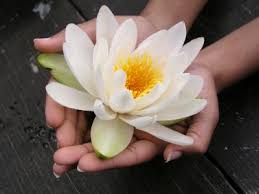 Kathy KaliCOACHING & CONSULTINGGIVINGThe Power of Tithing“It isn't a matter of giving a lot or a little, of giving anything at all.  It is simply a matter of giving oneself.” Daniel OdierTithing is the practice of giving 10% of your income to places that spiritually inspire you and who do charitable work.  Historically this practice came from the Babylonians, who passed it to the Hebrews, who passed it the Christians, who passed it to the wider culture.  In modern society giving to spiritual teachers has gotten separated from charitable giving, when they used to be one and the same.  The temple would honor  the priests AND feed the poor.  So I recommend both.When I first learned about tithing, in 2005, I started tithing right away.  My income increased from $8,000 a year as a stay-at-home mom to $50,000 a year with a thriving business.  5 years later I was making $100,000.  Tithing works!Tithing changes you immediately. Generosity makes us wealthy instantly because it affirms that we have something to give. When we give away something we formerly thought of as scarce, we reframe our experience of it to be something of which we have plenty.   When we give, we open up space to receive more of what has been given.  This works on a very practical level.  If you give chocolate, you get more chocolate.  If you give money, you get more money.  c.2019 Kathy Kali Coaching / Confidential, Do Not Copy without permission / www.kalicoaching.orgKathy KaliCOACHING & CONSULTING"The act of giving restores a harmony and balance in both mind and body that results in happiness as well as prosperity.  When your life gets out of harmony, you need to give in order to restore balance and abundance."                            ~Catherine PonderIt is a powerful practice to give where you are inspired, to tithe back in gratitude.   Give to people and places that keep you in alignment with your highest self.  These are people and places which encourage you to be more generous, integrous, powerful, and loving.  These are people and places who lovingly call you on your shit and lovingly call themselves on their own shit, and keep going.I see in myself and others the urge to call charitable giving enough, to just give to a need. "I'm giving to the food bank, and my local school, isn't that enough?" as we learn to be more generous, we are called upon to give more to others, and this is good.  And I see that this alone does not work to prosper me, not in the way a spiritual tithe does.  When we give only to a need, we are not feeding our soul.  When we give out of gratitude to where we are spiritually nourished, we are truly fed.Who inspires you?What work calls you on your shit?Who aligns you with your source?What work supports your life purpose?Who stays with you and your intentions?c.2019 Kathy Kali Coaching / Confidential, Do Not Copy without permission / www.kalicoaching.orgKathy KaliCOACHING & CONSULTINGTithing is only ever your choice.  If someone tells you to tithe to them, run away!  The tithe is a freely given gift of gratitude for what has been received.  It is not a payment for a service or product.Some places that people have historically given a tithe:Ministers & RabbisChurches, Synagogues & Spiritual CentersMusicians, Authors & Inspirational SpeakersCounselors, Coaches, & HealersSpiritual PractitionersThe way I recommend to start or upgrade a tithing practice is to tithe to the locations of your choice for 1 month, and then keep a journal of all the blessings that come your way for that month.  See if the tithing practice is working for you to uplift you and help you prosper.  If it is a “downer” with few positive benefits, at the end of the month you can decide if you would like to shift and change the locations of the tithe.Some benefits people report from tithing:Income expansionHealing miraclesFreebies & discountsForgiven finesWindfallsIncreased savingsPrayers answeredUnexpected blessingsThings working out wellc.2019 Kathy Kali Coaching / Confidential, Do Not Copy without permission / www.kalicoaching.orgKathy KaliCOACHING & CONSULTINGKathy ~ is a Conscious Money & Business Coach, Founder of Conscious Living Fair and the Creator of the Wealthy Woman Signature Program, as well as Wealthy-Preneurs Changing the World facebook group~ where you build wealth to help you fulfill your mission & purpose.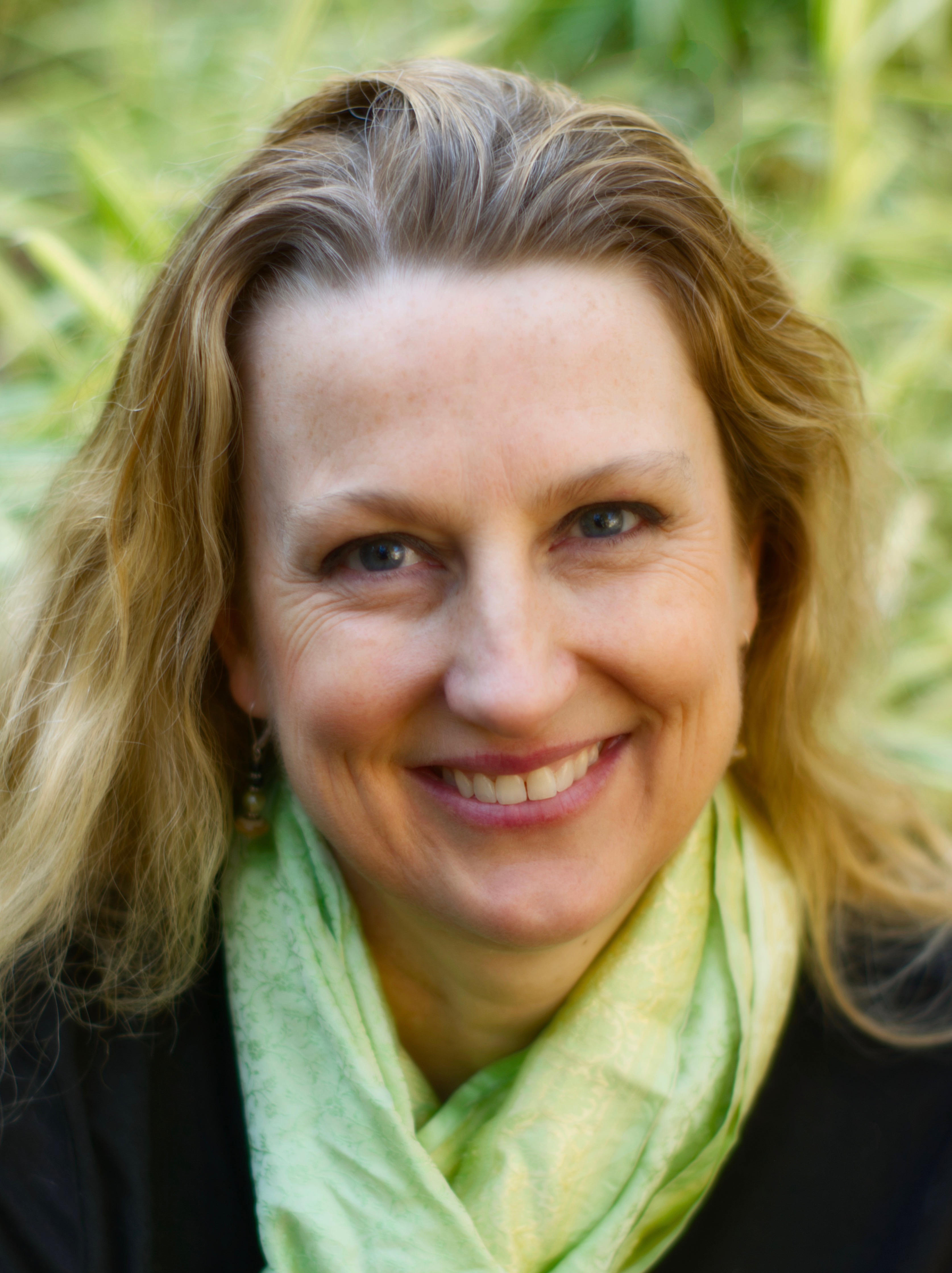 For 20 years Kathy has built several successful healing businesses which helped her to fund a middle-class lifestyle, support spiritual teachers & charities, purchase a home and create investments. As she has prospered, Kathy also has coached other entrepreneurs to build their businesses and increase their net worth.  On average Kathy’s students and clients pay off debt/save $5-15,000 every 3 months.  Kathy’s mission is to help 10,000 coaches & healers become wealthy so that we can all make the world a better place!  She gives heart-centered entrepreneurs a practical plan so that they can have total business “Zen” around manifesting money and building wealth.www.kalicoaching.orgc.2020 Kathy Kali Coaching / Confidential, Do Not Copy without permission / www.kalicoaching.org